Travelling the World through Music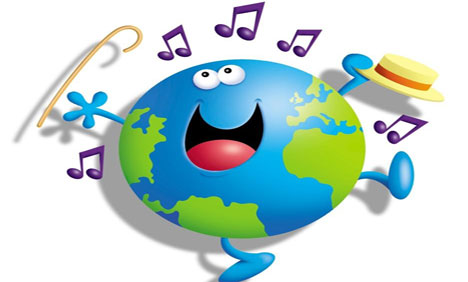 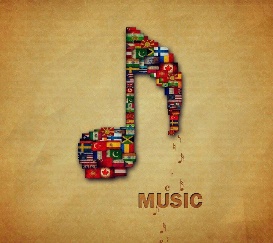 We are travelling around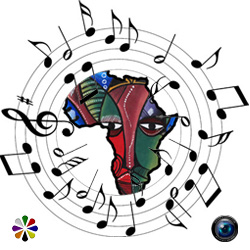 Interesting facts about Africa     Jambo Bwana (Kenya)Hello, Hello (Congo)African InstrumentsMusic in Africa SongAfrican InstrumentsFatou Yo (Senegal)